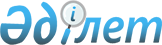 Об утверждении Правил исчисления стажа работы по специальности для гражданских служащих, работников системы органов по чрезвычайным ситуациям, содержащихся за счет средств государственного бюджета, работников казенных предприятий не являющихся государственными служащими
					
			Утративший силу
			
			
		
					Приказ Министра по чрезвычайным ситуациям Республики Казахстан от 4 апреля 2011 года № 135. Зарегистрирован в Министерстве юстиции Республики Казахстан 13 июня 2011 года № 7005. Утратил силу приказом Министра внутренних дел Республики Казахстан от 29 сентября 2016 года № 946      Сноска. Утратил силу приказом Министра внутренних дел РК от 29.09.2016 № 946.      Примечание РЦПИ!

      Порядок введения в действие приказа см. п. 6.

      В целях приведения в соответствии с действующим законодательством Республики Казахстан, руководствуясь статьей 43-1 Закона Республики Казахстан от 24 марта 1998 года "О нормативных правовых актах" и постановлением Правительства Республики Казахстан от 29 декабря 2007 года № 1400 "О системе оплаты труда гражданских служащих, работников организаций, содержащихся за счет средств государственного бюджета, работников казенных предприятий", ПРИКАЗЫВАЮ:



      1. Утвердить прилагаемые Правила исчисления стажа работы по специальности для гражданских служащих, работников системы органов по чрезвычайным ситуациям, содержащихся за счет средств государственного бюджета, работников казенных предприятий не являющихся государственными служащими.



      2. Департаменту кадрового обеспечения Министерства по чрезвычайным ситуациям Республики Казахстан обеспечить государственную регистрацию данного приказа в органах юстиции.



      3. Руководителям структурных подразделений центрального аппарата, ведомств, территориальных органов и подведомственных организаций Министерства организовать изучение настоящих Правил и обеспечить неукоснительное применение в практической деятельности.



      4. Признать утратившими силу:



      приказ Председателя Агентства Республики Казахстан по чрезвычайным ситуациям от 19 июня 2002 года № 468 "Об утверждении Правил исчисления стажа работы по специальности для работников государственных учреждений системы органов по чрезвычайным ситуациям, не являющихся государственными служащими" (зарегистрированный в Реестре государственной регистрации нормативных правовых актов за № 1912, опубликованный в "Бюллетене нормативных правовых актов центральных исполнительных и иных государственных органов Республики Казахстан", 2002 г., № 34, ст. 674);



      приказ Председателя Агентства Республики Казахстан по чрезвычайным ситуациям от 9 января 2004 года № 17 "О внесении изменений в приказ Председателя Агентства Республики Казахстан по чрезвычайным ситуациям от 19 июня 2002 года № 468 "Об утверждении Правил исчисления стажа работы по специальности для работников государственных учреждений системы органов по чрезвычайным ситуациям, не являющихся государственными служащими", (зарегистрированный в Реестре государственной регистрации нормативных правовых актов за № 2698, опубликованный в "Бюллетене нормативных правовых актов центральных исполнительных и иных государственных органов Республики Казахстан", 2004 г., № 13-16, ст. 914).



      5. Контроль за исполнением настоящего приказа возложить на руководителя аппарата Министерства по чрезвычайным ситуациям Республики Казахстан Окасова С.К.



      6. Настоящий приказ вводится в действие со дня государственной регистрации.      Министр

      по чрезвычайным ситуациям

      Республики Казахстан                       В. Божко      "Согласован"

      Министр труда и социальной

      защиты населения

      Республики Казахстан

      ___________ Г. Абдыкаликова

      от 13 мая 2011 годаУтверждены        

приказом Министра по  

чрезвычайным ситуациям  

Республики Казахстан   

от 4 апреля 2011 года № 135 

Правила

исчисления стажа работы по специальности для гражданских

служащих, работников системы органов по чрезвычайным ситуациям,

содержащихся за счет средств государственного бюджета,

работников казенных предприятий не являющихся

государственными служащими

      1. Настоящие Правила регулируют порядок и условия исчисления стажа работы по специальности для гражданских служащих, работников системы органов по чрезвычайным ситуациям, содержащихся за счет средств государственного бюджета, работников казенных предприятий не являющихся государственными служащими.



      2. В стаж работы по специальности включается все время работы по той же специальности в государственных учреждениях системы органов по чрезвычайным ситуациям и других организациях независимо от организационно-правовой формы, а также включается время:



      1) пребывания на государственной службе по той же специальности; 



      2) работы в Вооруженных Силах, воинских частях гражданской обороны, других войсках и воинских формированиях, правоохранительных органах, Государственной противопожарной, водно-спасательной, спасательных службах и формированиях;



      3) отпуска по беременности и родам, а также время отпуска без сохранения заработной платы по уходу за ребенком до достижения им возраста трех лет;



      4) время осуществления полномочий депутата Парламента Республики Казахстан, депутата маслихата;



      5) работы за границей, если перед направлением за границу работник работал по специальности в государственных учреждениях и в течение двух месяцев со дня возвращения из-за границы, не считая времени переезда, поступил на работу в государственное учреждение;



      6) работы на должностях, дающих право на получение надбавки за выслугу лет, в судах, органах прокуратуры, государственной противопожарной службы, внутренних дел Республики Казахстан и бывшего Союза ССР, в органах государственной безопасности СССР, национальной безопасности и бывшего Государственного следственного комитета Республики Казахстан; 



      7) работы в системе Государственного банка СССР и Национального Банка Республики Казахстан;



      8) прохождения действительной военной службы, а также выполнения интернационального долга, в том числе нахождения военнослужащих в плену, лицами офицерского состава, прапорщиками, мичманами, военнослужащими сверхсрочной службы в Вооруженных Силах, внутренних, пограничных войсках, органах управления и частях гражданской обороны Республики Казахстан и бывшего Союза ССР, в системе органов Комитета национальной безопасности Республики Казахстан и Комитета государственной безопасности СССР, в Службе охраны Президента Республики Казахстан и Республиканской гвардии Республики Казахстан, кроме лиц уволенных со службы по отрицательным мотивам; 



      9) прохождения службы лицами начальствующего состава в системе органов внутренних дел, государственной противопожарной службы, службы в органах прокуратуры, работы в аппаратах судов Республики Казахстан и бывшего Союза ССР, в Государственном следственном комитете Республики Казахстан, кроме лиц, уволенных по отрицательным мотивам;



      10) вынужденного прогула при незаконном увольнении и последующем восстановлении на работе;



      11) обучения по направлению государственных учреждений на курсах по подготовке, переподготовке и повышения квалификации кадров с отрывом от работы;



      12) научной работы в организациях по профилю специальности;



      13) работы на должностях по идентичным специальностям независимо от сферы деятельности, в которой протекала его трудовая деятельность.



      3. Для работников государственного учреждения "Казселезащита" и его подведомственных предприятий в стаж работы включается также время работы на должностях в организациях сферы деятельности: связи, ремонтно-строительных, строительных, гидрометеорологических, проектно-изыскательских и инженерно-гидрологических, научно-исследовательских и образовательных.



      4. Стаж работы по специальности, засчитываемый в соответствии с настоящими Правилами, учитывается в календарном исчислении. Работникам, у которых в течение календарного месяца возникло право на повышение должностного оклада (ставки), исчисление должностного оклада с учетом стажа работы осуществляется со дня возникновения такого права.



      5. Стаж работы по специальности и идентичность специальностей определяется комиссией государственного учреждения по установлению трудового стажа, состав которой утверждается руководителем соответствующего государственного учреждения.



      6. Решение комиссии об установлении стажа работы по специальности оформляется протоколом. Выписки из решения делаются в двух экземплярах и передаются: один экземпляр - в кадровую службу, второй - в бухгалтерию.



      7. Документы, подтверждающие трудовую деятельность работника для определения стажа работы по специальности, определяются в соответствии с Трудовым кодексом.
					© 2012. РГП на ПХВ «Институт законодательства и правовой информации Республики Казахстан» Министерства юстиции Республики Казахстан
				